Запись на просмотр работ по ссылке:https://forms.gle/h5PffoxeG9EABES57Запись на просмотр и апелляцию будет открыта 4 декабря 2021 годас 10-00 до 12-00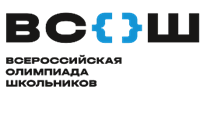 Программа проведения муниципального этапа Всероссийской олимпиадышкольников по истории (11 класс)в 2021/2022 уч. годуПрограмма проведения муниципального этапа Всероссийской олимпиадышкольников по истории (11 класс)в 2021/2022 уч. годуПрограмма проведения муниципального этапа Всероссийской олимпиадышкольников по истории (11 класс)в 2021/2022 уч. годуМуниципальный этап ВсОШ по истории для 11 классов проводится на базе учебных заведений Омска и Омской области (по месту обучения участников)Председатель РПМК и жюри муниципального этапа по истории: Мамонтова Марина Александровна, к. и. н., доцент (тел.: 8-904-826-76-23)Муниципальный этап ВсОШ по истории для 11 классов проводится на базе учебных заведений Омска и Омской области (по месту обучения участников)Председатель РПМК и жюри муниципального этапа по истории: Мамонтова Марина Александровна, к. и. н., доцент (тел.: 8-904-826-76-23)Муниципальный этап ВсОШ по истории для 11 классов проводится на базе учебных заведений Омска и Омской области (по месту обучения участников)Председатель РПМК и жюри муниципального этапа по истории: Мамонтова Марина Александровна, к. и. н., доцент (тел.: 8-904-826-76-23)Мероприятия для участников ОлимпиадыМероприятия для участников ОлимпиадыМероприятия для участников Олимпиады26 ноября 2021 года 26 ноября 2021 года 26 ноября 2021 года ВремяНаименование мероприятияМесто проведения9.00 – 10.00Регистрация участников, распределение участников по аудиториям, оформление титульных листовна месте проведения10.00 – 15.00Выполнение участниками олимпиадных заданий, сдача работ на проверкуна месте проведения4 декабря 2021 года4 декабря 2021 года4 декабря 2021 года10.00Объявление предварительных результатов  Сайт БОУ ДО г. Омска «Центр творческого развития и гуманитарного образования “Перспектива”: " https://omsk-perspektiva.ru10.00 – 12.00Запись участников на процедуру просмотра работ.Внимание: подача заявлений на апелляцию осуществляется только после процедуры просмотра работ. Работа может быть показана только самому участнику (при предъявлении паспорта).Сайт БОУ ДО г. Омска «Центр творческого развития и гуманитарного образования “Перспектива”:" https://omsk-perspektiva.ru.6 декабря 2021 годаВНИМАНИЕ! На процедуру просмотра работ участники приходят только по предварительной записи; апелляция возможна только после просмотра работы; участник обязательно должен предъявить свой паспорт, а также использовать средства индивидуальной защиты (маску, перчатки).Участники, находящиеся на карантине по предписанию Роспотребнадзора, имеют возможность прохождения просмотра в дистанционной форме (по предварительной записи); перед просмотром проводится процедура идентификации участника (предъявляется паспорт); для участия в дистанционном просмотре участник должен быть обеспечен устойчивым интернет-соединением и средствами аудиовидеосвязи.6 декабря 2021 годаВНИМАНИЕ! На процедуру просмотра работ участники приходят только по предварительной записи; апелляция возможна только после просмотра работы; участник обязательно должен предъявить свой паспорт, а также использовать средства индивидуальной защиты (маску, перчатки).Участники, находящиеся на карантине по предписанию Роспотребнадзора, имеют возможность прохождения просмотра в дистанционной форме (по предварительной записи); перед просмотром проводится процедура идентификации участника (предъявляется паспорт); для участия в дистанционном просмотре участник должен быть обеспечен устойчивым интернет-соединением и средствами аудиовидеосвязи.6 декабря 2021 годаВНИМАНИЕ! На процедуру просмотра работ участники приходят только по предварительной записи; апелляция возможна только после просмотра работы; участник обязательно должен предъявить свой паспорт, а также использовать средства индивидуальной защиты (маску, перчатки).Участники, находящиеся на карантине по предписанию Роспотребнадзора, имеют возможность прохождения просмотра в дистанционной форме (по предварительной записи); перед просмотром проводится процедура идентификации участника (предъявляется паспорт); для участия в дистанционном просмотре участник должен быть обеспечен устойчивым интернет-соединением и средствами аудиовидеосвязи.ОЧНАЯ ФОРМА(Пр. Мира, 55, 2 корпус ОмГУ им. Ф.М. Достоевского)13.30 – 14.30Просмотр работ, подача заявлений на апелляциюАуд. 40614.30 – 15.30АпелляцияАуд. 406ДИСТАНЦИОННАЯ ФОРМА15.30 – 16.30Просмотр работ, подача заявлений на апелляциюДля жюри: Google Meet Для участников: платформа Google Meet (код доступа будет отправлен участникам после подачи заявки)16.30 – 17.30АпелляцияДля жюри: Google Meet Для участников: платформа Google Meet (код доступа будет отправлен участникам после подачи заявки)Мероприятия для жюриМероприятия для жюриМероприятия для жюри29 ноября 2021 года29 ноября 2021 года29 ноября 2021 годаВремяНаименование мероприятияМесто проведения09.00 – 12.00Получение работ участников, подготовка работ участников к проверкеАуд. 21312.00 – 12.30Сбор жюри, инструктаж по порядку работы жюри муниципального этапа Ауд. 21312.30 – 19.30Проверка работ участниковАуд. 21330 ноября 2021 года30 ноября 2021 года30 ноября 2021 года9.00 – 17.00Повторная проверка работ участников Ауд. 2134 декабря 2021 года4 декабря 2021 года4 декабря 2021 года10.00Объявление предварительных результатов  Сайт БОУ ДО г. Омска «Центр творческого развития и гуманитарного образования “Перспектива”: " https://omsk-perspektiva.ru.10.00 – 12.00Запись участников на процедуры просмотра работ.Внимание: подача заявлений на апелляцию осуществляется только после процедуры просмотра работ. Работа может быть показана только самому участнику (при предъявлении паспорта).Сайт БОУ ДО г. Омска «Центр творческого развития и гуманитарного образования “Перспектива”»: https://omsk-perspektiva.ru6 декабря  2021 года6 декабря  2021 года6 декабря  2021 годаОЧНАЯ ФОРМААуд. 40613.30 – 14.30Просмотр работ, подача заявлений на апелляциюАуд. 40614.30 – 15.30АпелляцияАуд. 406ДИСТАНЦИОННАЯ ФОРМА15.30 – 16.30Просмотр работ, подача заявлений на апелляциюДля жюри: Google MeetДля участников: платформа Google Meet (код доступа будет отправлен участникам после подачи заявки)16.30 – 17.30АпелляцияДля жюри: Google MeetДля участников: платформа Google Meet (код доступа будет отправлен участникам после подачи заявки)